Комиссия по делам несовершеннолетнихадминистрации Октябрьского района г.Могилева______________________________________________________________Ответственность родителей               за воспитание детей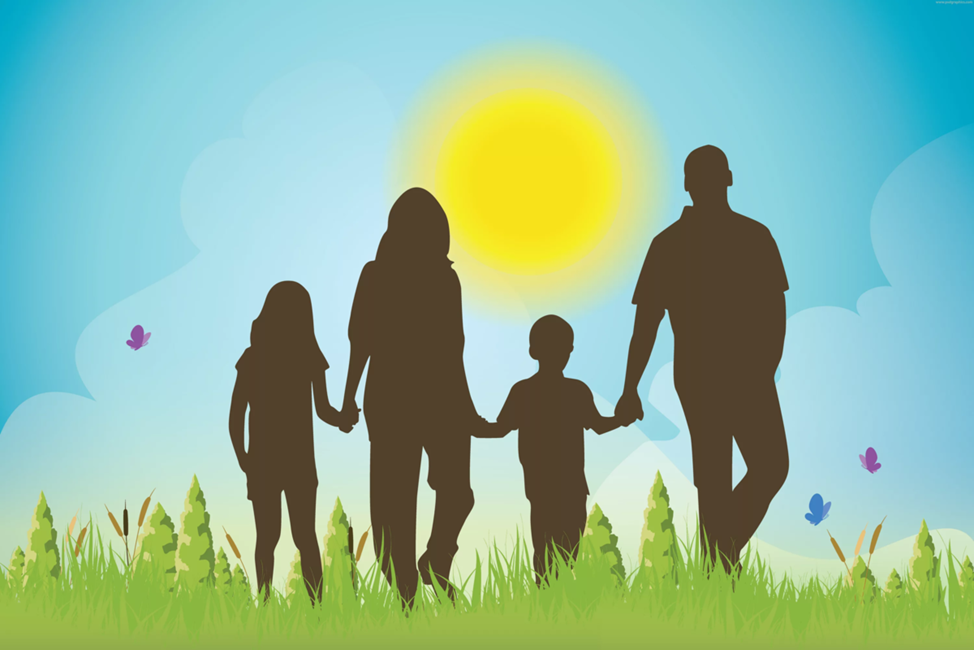 Нет ничего более ценного для каждого родителя, чем благополучие ребенка и его безопасность…Могилев 2020Уважаемые родители!Семья для ребенка является первым институтом социализации. Именно в семье он получает первые навыки общения с окружающим миром, «впитывает» правила поведения и нормы, установленные в обществе.Ответственность родителей за воспитание и содержание детей закреплена в нормативных правовых актах Республики Беларусь.Существует административная, уголовная и гражданская ответственность.В статье 32 Конституции Республики Беларусь  указано, что:«Родители или лица, их заменяющие, имеют право и обязаны воспитывать детей, заботиться об их здоровье, развитии и обучении. Ребенок не должен подвергаться жестокому обращению или унижению, привлекаться к работам, которые могут нанести вред его физическому, умственному или нравственному развитию».Ответственность семьи за ребенка закреплена и статьей 17 Закона Республики Беларусь «О правах ребенка»:«Родители (опекуны, попечители) должны создавать необходимые условия для полноценного развития, воспитания, образования, укрепления здоровья ребенка и подготовки его к самостоятельной жизни в семье и обществе.Законные представители обязаны сопровождать детей, не достигших возраста шестнадцати лет, в период с двадцати трех до шести часов вне жилища либо обеспечивать их сопровождение совершеннолетними лицами». Частью 5 статьи 17 Закона Республики  Беларусь «О правах ребенка» закреплено, что:«В случаях, установленных законодательными актами Республики Беларусь, родители (опекуны, попечители) несут ответственность за нарушение детьми законодательства Республики Беларусь», то есть за совершение ребенком, не достигшим возраста административной либо уголовной ответственности, деяния, содержащего признаки правонарушения либо преступления, предусматривается административная ответственность родителей или лиц, их замещающих.Ответственность в данном случае  наступает по статье 9.4 Кодекса Республики Беларусь об административных правонарушениях.Правонарушение, предусмотренное данной статьей, состоит в бездействии родителей или лиц, их заменяющих, т.е. когда они не выполняют обязанности по воспитанию детей, а именно не заботятся о нравственном, духовном и физическом развитии детей, укреплении их здоровья, создании необходимых условий для своевременного получения образования, успешного обучения и т.д., чем не выполняют требования, закрепленные статьей 75 Кодекса Республики Беларусь о браке и семье, что повлекло совершение детьми, не достигшими возраста административной либо уголовной ответственности, деяния, содержащего признаки правонарушения либо преступления.За его совершение  предусмотрено административное взыскание в виде предупреждения или  штрафа в размере до десяти базовых величин.За то же деяние, совершенное повторно в течение одного года после наложения административного взыскания за такое же нарушение, предусмотрено взыскание  в виде  штрафа в размере от десяти до двадцати базовых величин.При этом протоколы об административном правонарушении, предусмотренном статьей 9.4 Кодекса Республики Беларусь об административных правонарушениях, составляются в отношении обоих родителей. Статьей 17.13 Кодекса Республики Беларусь об административных правонарушениях предусмотрена ответственность родителей за неисполнение обязанностей по сопровождению или обеспечению сопровождения несовершеннолетнего в ночное время вне жилища.В случае неисполнения таковых обязанностей предусмотрена ответственность обоих родителей в виде предупреждения или наложения штрафа в размере до двух базовых величин.За те же деяния, совершенные повторно в течение одного года после наложения административного взыскания за такое же нарушение, наступает ответственность в виде  штрафа в размере от двух до пяти базовых величин.Не допускайте бесцельного, бесконтрольного времяпровождения детей на улице. Рано или поздно это приведет к совершению правонарушений, а также ваши дети сами могут стать жертвой преступления. Статьей 17.4Кодекса Республики Беларусь об административных правонарушениях предусмотрена ответственность родителей за вовлечение несовершеннолетнего в антиобщественное поведение путем покупки для него алкогольных, слабоалкогольных напитков или пива, а также иное вовлечение лицом, достигшим восемнадцатилетнего возраста, заведомо несовершеннолетнего в употребление алкогольных, слабоалкогольных напитков или пива либо в немедицинское употребление сильнодействующих или других одурманивающих веществ – влекут наложение штрафа в размере от десяти до тридцати базовых величин.Уголовная ответственность за вовлечение несовершеннолетнего в антиобщественное поведение установлена ст.173 Уголовного кодекса Республики Беларусь.Так, ч. 1 закреплено, что вовлечение лицом, достигшим восемнадцатилетнего возраста, заведомо несовершеннолетнего в систематическое употребление спиртных напитков, либо в систематическое немедицинское употребление сильнодействующих или других одурманивающих веществ, либо в бродяжничество или попрошайничество –наказывается арестом или лишением свободы на срок до трех лет. Ч.2. -  то же действие, совершенное с применением насилия или с угрозой его применения либо совершенное родителем, педагогическим работником или иным лицом, на которое возложены обязанности по воспитанию несовершеннолетнего, –наказывается лишением свободы на срок от одного года до пяти лет с лишением права занимать определенные должности или заниматься определенной деятельностью или без лишения.Кроме обязанности заниматься воспитанием ребенка, родители обязаны и содержать его.Статья 174 Уголовного кодекса Республики Беларусь предусматривает ответственность за уклонение родителей от содержания детей либо от возмещения расходов, затраченных государством на содержание детей, находящихся или находившихся на государственном обеспечении.В случае уклонения родителей более трех месяцев в течение года от уплаты по судебному постановлению средств на содержание несовершеннолетних или совершеннолетних, но нетрудоспособных и нуждающихся в материальной помощи детей может быть назначено наказание в виде общественных работ, или исправительных работ на срок до двух лет, или арест, или ограничение свободы на срок до трех лет, или лишение свободы на срок до одного года.По ч.3 ст.174 УК, за вышеуказанные деяния, совершенные лицом, ранее судимым за уклонение от содержания детей либо от возмещения расходов, затраченных государством на содержание детей, находящихся или находившихся на государственном обеспечении, наступает ответственность в виде исправительных работ на срок от одного года до двух лет, или арест, или ограничение свободы на срок от одного года до трех лет, или лишение свободы на срок до двух лет.К сожалению, следует констатировать, что ежегодно в нашей стране от внешних причин гибнут дети. Причиной тому не только детская беспечность, но и безответственное поведение самих родителей.Именно поэтому статьей 159 Уголовного кодекса Республики Беларусь введена ответственность за оставление в опасности.За заведомое оставление без помощи лица, находящегося в опасном для жизни и здоровья состоянии и лишенного возможности принять меры к самосохранению по малолетству, старости, заболеванию или вследствие своей беспомощности, в случаях, если виновный имел возможность оказать потерпевшему помощь и был обязан о нем заботиться,предусмотрена уголовная ответственность в виде ареста или ограничения свободы на срок до двух лет.В случае заведомого оставления в опасности, совершенное лицом, которое само по неосторожности или с косвенным умыслом поставило потерпевшего в опасное для жизни или здоровья состояние,–наступает уголовная ответственность  в виде  ареста на срок до шести месяцев или лишения свободы на срок до трех лет.Воспитание и содержание ребенка признаются ненадлежащими, если не обеспечиваются права и законные интересы ребенка, в том числе, если ребенок находится в социально опасном положении.В соответствии с Постановлением Совета Министров Республики Беларусь от 15 января 2019 г. № 22 «О признании детей находящимися в социально опасном положении» обозначены следующие критерии и показатели социально опасного положения детей: Нарушение прав и законных интересов ребенка родителями (опекунами, попечителями) влечет ответственность, предусмотренную законодательными актами Республики Беларусь, в том числе Декретом Президента Республики Беларусь от 24 ноября 2006 года № 18  «О дополнительных мерах по государственной защите детей в неблагополучных семьях». 	Кто и при каких обстоятельствах может лишить родителей родительских прав или ограничить их в правах? В соответствии с Декретом № 18, в целях обеспечения защиты прав и законных интересов детей в неблагополучных семьях, повышения ответственности родителей, не выполняющих обязанностей по  воспитанию и содержанию своих детей, несовершеннолетние подлежат государственной защите (отбираются в родителей по решению комиссии по делам несовершеннолетних на срок до 6 месяцев) и помещению на государственное обеспечениев случае, если установлено, что родители (единственный родитель) ведут аморальный образ жизни, что оказывает вредное воздействие на детей, являются хроническими алкоголиками или наркоманами либо иным образом ненадлежаще выполняют свои обязанности по воспитанию и содержанию детей, в связи с чем они находятся в социально опасном положении. Родители или один из них могут быть лишены родительских прав в отношении несовершеннолетнего ребенка (ст. 80 Кодекса Республики Беларусь  о браке и семье), если будет установлено, что:они уклоняются от воспитания и (или) содержания ребенка;они злоупотребляют родительскими правами и (или) жестоко обращаются с ребенком;они ведут аморальный образ жизни, что оказывает вредное воздействие на ребенка;они отказались от ребенка и подали письменное заявление о согласии на усыновление при их раздельном проживании с ребенком; в течение шестимесячного срока после отобрания у них ребенка по решению комиссии по делам несовершеннолетних не отпали причины, послужившие основанием для отобрания у них ребенка. Лишение родительских прав производится только в судебном порядке.В исключительных случаях при непосредственной угрозе жизни или здоровью ребенка орган опеки и попечительства вправе принимать решение о немедленном отобрании ребенка или других лиц, на воспитании которых он фактически находится, и в семидневный срок после принятия такого решения обязан обратиться в суд с иском о лишении родителей родительских прав или об отобрании ребенка (ст. 85 Кодекса Республики Беларусь  о браке и семье).Что влечет за собой лишение родительских прав? Родители, лишенные родительских прав или ограниченные в правах, теряют права, основанные на факте родства с ребенком, а также право на льготы и государственные пособия, установленные для граждан, имеющих детей. Лишение родительских прав не освобождает родителей от обязанностей по содержанию ребенка (ст. 82 Кодекса Республики Беларусь  о браке и семье).Родителям необходимо знать, что все дети имеют право на жизнь в семье в кругу родителей и близких родственников, на их заботу и внимание (ст. 185 Кодекса Республики Беларусь  о браке и семье).Право детей на заботу и внимание со стороны матери и отца является равным независимо от совместного или раздельного проживания родителей. Отец и мать имеют равные права и обязанности в отношении своих детей.Памятка об ответственности родителей за воспитание детей	1.Постоянно обращайте внимание на ответственное отношение к сохранности личных вещей, в том числе мобильных телефонов, велосипедов и к появлению у них новых вещей которых вы не приобретали.2.Требуйте от своих детей ношения в темное время суток световозвращающих элементов (фликеров). Жизнь и здоровье детей гораздо дороже стоимости фликера. Объясняйте детям, что при переходе проезжей части необходимо быть максимально внимательным и начинать переход только после остановки транспорта. Не думайте, что беда приходит в семьи только других…3.Не допускайте бесцельного, бесконтрольного времяпровождения детей на улице. Рано или поздно это приведет к совершению правонарушений. В любой момент времени вы должны знать где, с кем находится ваш ребенок, чем занимается. Круг общения своего сына либо дочери вы должны знать с именами и фамилиями, адресами и телефонами.4.Не допускайте нахождения ребенка вне дома в позднее время суток и в ночное время. Если сын или дочь отпрашиваются переночевать у друзей либо знакомых, будьте уверены, что ничего хорошего от этого вам ждать не придется. Как правило, в таких ситуациях ваш ребенок хочет бесконтрольно и весело провести время. Большая часть преступлений подростками совершаются именно в позднее и ночное время, а также ваши дети сами могут стать жертвой преступления.5.Обязательно посещайте родительские собрания, поддерживайте связь с воспитателем, педагогом социальным, обращайтесь за помощью к педагогу-психологу.6.Больше общайтесь с ребенком о его делах, проблемах, успехах и неудачах, о взаимоотношениях со сверстниками, в том числе в школе и по месту жительства.7.Ваши дети должны четко понимать, что вы крайне отрицательно относитесь к употреблению алкоголя в несовершеннолетнем возрасте, регулярно напоминайте им об этом. Не вздумайте наливать им алкогольные напитки, в том числе на праздники. Если же вы это делаете, то сами способствуете «воспитанию» будущего алкоголика.8.Если вы позволяете ребенку курить либо «закрываете на это глаза», то вы рискуете, что кроме проблем со здоровьем, ребенок в будущем приобретет и другие вредные привычки, такие как употребление алкоголя, токсических веществ, наркотиков.Ответственность несовершеннолетнихВ соответствии с нормами Уголовного кодекса Республики Беларусь и кодекса Республики Беларусь об административных правонарушениях уголовной и административной ответственности подлежит физическое лицо, достигшее ко времени совершения правонарушения шестнадцатилетнего возраста, за исключением случаев, предусмотренных данными кодексами.С 14 лет к уголовной ответственности можно привлечь, в том числе,  за такие  преступления, как: убийство (ст. 139);  умышленное причинение тяжкого телесного повреждения (ст.147); умышленное причинение менее тяжкого телесного повреждения (ст.149); изнасилование (ст. 166); насильственные действия сексуального характера (ст. 167);  кражу (ст. 205); грабеж (ст. 206); разбой (ст. 207); хищение путем использования компьютерной техники (ст.212); угон транспортного средства (ст.214); умышленные уничтожение  либо повреждение имущества (ст.218); незаконный оборот  наркотических средств, психотропных веществ,  их прекурсов или аналогов (ст.328); хулиганство (статья 339);заведомо ложное сообщение об опасности (ст. 340); осквернение сооружений и порчу имущества (ст.341) и др.Вместе с тем, административным законодательством Республики Беларусь предусмотрена ответственность родителей за совершение их детьми деяний, содержащих признаки административного правонарушения либо преступления, до достижения возраста с которого наступает ответственность.С 14 лет к административной ответственности можно привлечь за следующие административные правонарушения:-за умышленное причинение телесного повреждения (ст. 9.1 КоАП РБ);-за мелкое хищение (ст. 10.5 КоАП РБ);-за умышленные уничтожение либо повреждение имущества (ст. 10.9 КоАП РБ);-за нарушение требований пожарной безопасности в лесах или на торфяниках (ст. 15.29 КоАП РБ);-за жестокое обращение с животными (ст. 15.45 КоАП РБ);-за разжигание костров в запрещенных местах (ст. 15.58 КоАП РБ);-за мелкое хулиганство (ст. 17.1 КоАП РБ);-за нарушение правил, обеспечивающих безопасность движения на железнодорожном или городском электрическом транспорте (ст. 18.3 части 1-3, 5 КоАП РБ);-за нарушение правил пользования средствами железнодорожного транспорта (ст. 18.4 КоАП РБ);-за нарушение правил пользования транспортным средством (ст. 18.9 КоАП РБ);-за повреждение историко-культурных ценностей (ст. 19.4 КоАП РБ) и др.При совершении административных правонарушений несовершеннолетнему могут назначить следующие виды  наказаний:-предупреждение (выражается в письменном предупреждении о недопустимости противоправного поведения в будущем и может быть вынесено за любое правонарушение даже в случаях, если это не предусмотрено в соответствующей статье Кодекса (статья 4.6 ч 3 КоАП РБ);-штраф в соответствии со статьей Кодекса.Вашему вниманию предлагаем выписку из Уголовного Кодекса Республики Беларусь и Кодекса Республики Беларусь об административных правонарушениях о наиболее распространенных преступлениях и правонарушениях среди несовершеннолетних:Статья 9.1. КоАП Республики БеларусьУмышленное причинение телесного повреждения и иные насильственные действия либо нарушение защитного предписания1. Умышленное причинение телесного повреждения, не повлекшего за собой кратковременного расстройства здоровья или незначительной стойкой утраты трудоспособности, – влечет наложение штрафа в размере от десяти до тридцати базовых величин или административный арест.2. Нанесение побоев, не повлекшее причинения телесных повреждений, умышленное причинение боли, физических или психических страданий, совершенные в отношении близкого родственника либо члена семьи, если в этих действиях нет состава преступления, либо нарушение защитного предписания – влекут наложение штрафа в размере до десяти базовых величин или административный арест.Уголовная ответственность за умышленное причинение легкого телесного повреждения установлена ст. 153 УК Республики Беларусь. За вред, причиненный несовершеннолетним, не достигшим четырнадцати лет (малолетним), отвечают его родители, усыновители или опекун, если не докажут, что вред возник не по их вине (ст. 956 ГК Республики Беларусь). Ответственность за вред, причиненный подростком в возрасте от 14 до 18 лет, несет сам подросток. Если несовершеннолетний, причинивший вред в возрасте от 14 до 18 лет, не располагает необходимыми средствами, вред полностью или в недостающей части может быть взыскан с родителей или опекунов, если они не докажут, что вред возник не по их вине. Но, если при достижении совершеннолетия, у причинителя вреда появилось достаточное имущество, вред будет возмещен из этого имущества (ст. 956 ГКРеспублики Беларусь).Уголовная ответственность за умышленное причинение тяжкого телесного повреждения установлена ст. 147 УК Республики Беларусь,  за умышленное причинение менее тяжкого телесного повреждения установлена ст. 149 УК Республики Беларусь.Статья 9.3КоАП Республики БеларусьОскорблениеОскорбление, то есть умышленное унижение чести и достоинства личности, выраженное в неприличной форме, – влечет наложение штрафа в размере до двадцати базовых величин.Уголовная ответственность за оскорбление установлена ст. 189 УК Республики Беларусь,согласно которой:Умышленное унижение чести и достоинства личности, выраженное в неприличной форме (оскорбление), в публичном выступлении, либо в печатном или публично демонстрирующемся произведении, либо в средствах массовой информации, либо в информации, распространенной в глобальной компьютерной сети Интернет, иной сети электросвязи общего пользования или выделенной сети электросвязи, –наказывается штрафом, или исправительными работами на срок до двух лет, или арестом, или ограничением свободы на срок до трех лет.Статья 10.5 КоАП Республики Беларусь Мелкое хищение1. Мелкое хищение имущества путем кражи, мошенничества, злоупотребления служебными полномочиями, присвоения или растраты, а равно покушение на такое хищение – влекут наложение штрафа в размере от двух до тридцати базовых величин или административный арест.2. Те же деяния, совершенные повторно в течение одного года после наложения административного взыскания за такие же нарушения, – влекут наложение штрафа в размере от тридцати до пятидесяти базовых величин или административный арест. 	Уголовная ответственность за кражу установлена частями ст. 205 УК Республики Беларусь,согласно которым:1. Тайное похищение имущества (кража) –наказывается общественными работами, или штрафом, или исправительными работами на срок до двух лет, или арестом, или ограничением свободы на срок до трех лет, или лишением свободы на тот же срок.	2. Кража, совершенная повторно, либо группой лиц, либо с проникновением в жилище, –наказывается штрафом, или исправительными работами на срок до двух лет, или арестом, или ограничением свободы на срок до четырех лет, или лишением свободы на тот же срок.	3. Кража, совершенная в крупном размере, –наказывается лишением свободы на срок от двух до семи лет со штрафом или без штрафа.	4. Кража, совершенная организованной группой либо в особо крупном размере, –наказывается лишением свободы на срок от трех до двенадцати лет со штрафом.﻿	Статья 10.6 КоАП Республики Беларусь	Присвоение найденного имуществаПрисвоение найденного заведомо чужого имущества или клада – влечет предупреждение или наложение штрафа в размере до пяти базовых величин.Статья 16.10 КоАП Республики БеларусьНезаконные действия с некурительными табачными изделиями, предназначенными для сосания и (или) жевания1. Приобретение, хранение некурительных табачных изделий, предназначенных для сосания и (или) жевания, в количестве, не превышающем пятидесяти граммов, – влекут предупреждение или наложение штрафа в размере до двух базовых величин.2. Перевозка, пересылка, приобретение, хранение некурительных табачных изделий, предназначенных для сосания и (или) жевания, в количестве, превышающем пятьдесят граммов, а равно реализация таких некурительных табачных изделий при отсутствии признаков незаконной предпринимательской деятельности – влекут наложение штрафа в размере от десяти до сорока базовых величин с конфискацией денежной выручки, полученной от реализации указанных некурительных табачных изделий, орудий и средств совершения административного правонарушения или без конфискации таких орудий и средств либо административный арест с конфискацией денежной выручки, полученной от реализации указанных некурительных табачных изделий, орудий и средств совершения административного правонарушения или без конфискации таких орудий и средств.3. Изготовление некурительных табачных изделий, предназначенных для сосания и (или) жевания, в количестве, превышающем пятьдесят граммов, при отсутствии признаков незаконной предпринимательской деятельности – влечет наложение штрафа в размере от тридцати пяти до сорока пяти базовых величин с конфискацией орудий и средств совершения административного правонарушения или без конфискации либо административный арест с конфискацией орудий и средств совершения административного правонарушения или без конфискации.Примечание. Под некурительными табачными изделиями, предназначенными для сосания и (или) жевания, в настоящей статье понимаются изделия (снюс, насвай и другие), изготовленные из табака (очищенной табачной пыли) и щелочного компонента (мела, извести или прочих щелочных компонентов) с добавлением или без добавления иных ингредиентов.Статья 17.1 КоАП Республики БеларусьМелкое хулиганствоОскорбительное приставание к гражданам и другие умышленные действия, нарушающие общественный порядок, деятельность организаций или спокойствие граждан и выражающиеся в явном неуважении к обществу, – влекут наложение штрафа в размере от двух до тридцати базовых величин или административный арест.Уголовная ответственность за хулиганство установлена частями ст. 339 УК Республики Беларусь,согласно которым:1. Умышленные действия, грубо нарушающие общественный порядок и выражающие явное неуважение к обществу, сопровождающиеся применением насилия или угрозой его применения либо уничтожением или повреждением чужого имущества либо отличающиеся по своему содержанию исключительным цинизмом (хулиганство), –наказываются общественными работами, или штрафом, или исправительными работами на срок до двух лет, или арестом, или ограничением свободы на срок до двух лет, или лишением свободы на срок до трех лет.2. Хулиганство, совершенное повторно, либо группой лиц, либо связанное с сопротивлением лицу, пресекающему хулиганские действия, либо сопряженное с причинением менее тяжкого телесного повреждения (злостное хулиганство), –наказываются арестом, или ограничением свободы на срок до трех лет, или лишением свободы на срок от одного года до шести лет.3. Действия, предусмотренные частями 1 или 2 настоящей статьи, совершенные с применением оружия, других предметов, используемых в качестве оружия для причинения телесных повреждений, применением взрывчатых веществ, взрывных устройств или предметов, поражающее действие которых основано на использовании горючих веществ, либо совершенные с угрозой их применения, при отсутствии признаков более тяжкого преступления (особо злостное хулиганство) –наказываются ограничением свободы на срок от трех до пяти лет или лишением свободы на срок от трех до десяти лет.Статья 17.3 КоАП Республики Беларусь	Распитие алкогольных, слабоалкогольных напитков или пива, потребление наркотических средств, психотропных веществ или их аналогов в общественном месте либо появление в общественном месте или на работе в состоянии опьянения1. Распитие алкогольных, слабоалкогольных напитков или пива на улице, стадионе, в сквере, парке, общественном транспорте или в других общественных местах, кроме мест, предназначенных для употребления алкогольных, слабоалкогольных напитков или пива, либо появление в общественном месте в состоянии алкогольного опьянения, оскорбляющем человеческое достоинство и общественную нравственность, – влекут наложение штрафа в размере до восьми базовых величин.2. Нахождение на рабочем месте в рабочее время в состоянии алкогольного опьянения – влечет наложение штрафа в размере от одной до десяти базовых величин.3. Действия, предусмотренные частями 1 и 2 настоящей статьи, совершенные повторно в течение одного года после наложения административного взыскания за такие же нарушения, – влекут наложение штрафа в размере от двух до пятнадцати базовых величин или административный арест. 4. Появление в общественном месте в состоянии, вызванном потреблением без назначения врача-специалиста наркотических средств или психотропных веществ либо потреблением их аналогов, токсических или других одурманивающих веществ, оскорбляющем человеческое достоинство и общественную нравственность, – влечет наложение штрафа в размере от пяти до десяти базовых величин.5. Нахождение на рабочем месте в рабочее время в состоянии, вызванном потреблением без назначения врача-специалиста наркотических средств или психотропных веществ либо потреблением их аналогов, токсических или других одурманивающих веществ, – влечет наложение штрафа в размере от восьми до двенадцати базовых величин.6. Потребление без назначения врача-специалиста наркотических средств или психотропных веществ в общественном месте либо потребление их аналогов в общественном месте – влекут наложение штрафа в размере от десяти до пятнадцати базовых величин	Уголовная ответственность занезаконный оборот наркотических средств, психотропных веществ, их прекурсоров и аналоговустановлена частями ст. 328 УК Республики Беларусь, согласно которым:	1. Незаконные без цели сбыта изготовление, переработка, приобретение, хранение, перевозка или пересылка наркотических средств, психотропных веществ либо их прекурсоров или аналогов –наказываются ограничением свободы на срок до пяти лет или лишением свободы на срок от двух до пяти лет.2. Незаконные с целью сбыта изготовление, переработка, приобретение, хранение, перевозка или пересылка либо незаконный сбыт наркотических средств, психотропных веществ либо их прекурсоров или аналогов – наказывается лишением свободы на срок от трех до восьми лет со штрафом или без штрафа.3. Действия, предусмотренные частью 2 настоящей статьи, совершенные группой лиц, либо должностным лицом с использованием своих служебных полномочий, либо лицом, ранее совершившим преступления, предусмотренные настоящей статьей, статьями 327, 329 или 331 настоящего Кодекса, либо в отношении наркотических средств, психотропных веществ, их аналогов в крупном размере, либо в отношении особо опасных наркотических средств, психотропных веществ, либо сбыт наркотических средств, психотропных веществ, ихпрекурсоров или аналогов на территории учреждения образования, организации здравоохранения, воинской части, исправительного учреждения, арестного дома, в местах содержания под стражей, лечебно-трудовом профилактории, в месте проведения массового мероприятия либо заведомо несовершеннолетнему – наказываются лишением свободы на срок от шести до пятнадцати лет со штрафом или без штрафа.4. Действия, предусмотренные частями 2 или 3 настоящей статьи, совершенные организованной группой либо сопряженные с изготовлением или переработкой наркотических средств, психотропных веществ либо их прекурсоров или аналогов с использованием лабораторной посуды или лабораторного оборудования, предназначенных для химического синтеза, – наказываются лишением свободы на срок от десяти до двадцати лет со штрафом или без штрафа.5. Действия, предусмотренные частями 2–4 настоящей статьи, повлекшие по неосторожности смерть человека в результате потребления им наркотических средств, психотропных веществ или их аналогов, – наказываются лишением свободы на срок от двенадцати до двадцати пяти лет со штрафом или без штрафа.Статья 17.9 КоАП Республики БеларусьКурение (потребление) табачных изделий в запрещенных местахКурение (потребление) табачных изделий в местах, где оно в соответствии с законодательными актами запрещено, – влечет наложение штрафа в размере до четырех базовых величин.Статья 23.4 КоАП Республики БеларусьНеповиновение законному распоряжению или требованию должностного лица при исполнении им служебных полномочийНеповиновение законному распоряжению или требованию должностного лица государственного органа (организации) при исполнении им служебных полномочий лицом, не подчиненным ему по службе, –  влечет наложение штрафа в размере от двух до пятидесяти базовых величин или административный арест.Возраст с которого наступает уголовная и административная ответственность за нарушение законодательства о массовых мероприятиях является 16 лет.Статья 23.34 КоАП Республики Беларусь Нарушение порядка организации или проведения массовых мероприятий1. Нарушение установленного порядка проведения собрания, митинга, уличного шествия, демонстрации, пикетирования, иного массового мероприятия, совершенное участником таких мероприятий, а равно публичные призывы к организации или проведению собрания, митинга, уличного шествия, демонстрации, пикетирования, иного массового мероприятия с нарушением установленного порядка их организации или проведения, совершенные участником таких мероприятий либо иным лицом, если в этих деяниях нет состава преступления, – влекут предупреждение, или наложение штрафа в размере до тридцати базовых величин, или административный арест.2. Нарушение установленного порядка организации или проведения собрания, митинга, уличного шествия, демонстрации, пикетирования, иного массового мероприятия, а равно публичные призывы к организации или проведению собрания, митинга, уличного шествия, демонстрации, пикетирования, иного массового мероприятия с нарушением установленного порядка их организации или проведения, если в этих деяниях нет состава преступления, совершенные организатором таких мероприятий, – влекут наложение штрафа в размере от двадцати до сорока базовых величин или административный арест, а на юридическое лицо – от двадцати до ста базовых величин.3. Деяния, предусмотренные частью 1 настоящей статьи, совершенные повторно в течение одного года после наложения административного взыскания за такие же нарушения, – влекут наложение штрафа в размере от двадцати до пятидесяти базовых величин или административный арест.4. Деяния, предусмотренные частью 1 настоящей статьи, совершенные за вознаграждение, – влекут наложение штрафа в размере от тридцати до пятидесяти базовых величин или административный арест.5. Деяния, предусмотренные частью 2 настоящей статьи, сопровождающиеся выплатой вознаграждения за участие в собрании, митинге, уличном шествии, демонстрации, пикетировании, – влекут наложение штрафа в размере от сорока до пятидесяти базовых величин или административный арест, а на юридическое лицо – от двухсот пятидесяти до пятисот базовых величин.	Уголовная ответственность замассовые беспорядкиустановлена частями ст. 293 УК Республики Беларусь, согласно которым:	1. Организация массовых беспорядков, сопровождавшихся насилием над личностью, погромами, поджогами, уничтожением имущества или вооруженным сопротивлением представителям власти, –наказывается лишением свободы на срок от пяти до пятнадцати лет.2. Участие в массовых беспорядках, выразившееся в непосредственном совершении действий, названных в части 1 настоящей статьи, –наказывается лишением свободы на срок от трех до восьми лет.3. Обучение или иная подготовка лиц для участия в массовых беспорядках, сопровождающихся совершением действий, предусмотренных частью 1 настоящей статьи, а равно финансирование или иное материальное обеспечение такой деятельности –наказываются арестом или лишением свободы на срок до трех лет.	Административные правонарушения против безопасности движения и эксплуатации транспорта,  в частности:Статья 18.16 КоАП Республики Беларусь Управление транспортным средством лицом, находящимся в состоянии опьянения, передача управления транспортным средством такому лицу либо отказ от прохождения проверки (освидетельствования)1. Управление транспортным средством лицом, находящимся в состоянии алкогольного опьянения или в состоянии, вызванном потреблением наркотических средств, психотропных веществ, их аналогов, токсических или других одурманивающих веществ, либо передача управления транспортным средством такому лицу, а равно отказ от прохождения в установленном порядке проверки (освидетельствования) на предмет определения состояния алкогольного опьянения либо состояния, вызванного потреблением наркотических средств, психотропных веществ, их аналогов, токсических или других одурманивающих веществ, –влекут наложение штрафа в размере от пятидесяти до ста базовых величин с лишением права управления транспортными средствами сроком на три года.2. Исключена.3. Употребление водителем алкогольных, слабоалкогольных напитков или пива, наркотических средств, психотропных веществ, их аналогов, токсических или других одурманивающих веществ после подачи сотрудником органов внутренних дел сигнала об остановке транспортного средства либо после совершения дорожно-транспортного происшествия, участником которого он является, до прохождения проверки (освидетельствования) на предмет определения состояния алкогольного опьянения либо состояния, вызванного потреблением наркотических средств, психотропных веществ, их аналогов, токсических или других одурманивающих веществ, –влечет наложение штрафа в размере от пятидесяти до ста базовых величин с лишением права управления транспортными средствами сроком на три года.Уголовная ответственность заУправление транспортным средством лицом, находящимся в состоянии опьянения, передача управления транспортным средством такому лицу либо отказ от прохождения проверки (освидетельствования)незаконный оборот наркотических средств, психотропных веществ, их прекурсоров и аналоговустановлена частями ст. 3171УК Республики Беларусь, согласно которым:1. Управление транспортным средством лицом, находящимся в состоянии алкогольного опьянения или в состоянии, вызванном потреблением наркотических средств, психотропных веществ, их аналогов, токсических или других одурманивающих веществ, либо передача управления транспортным средством такому лицу, а равно отказ от прохождения в установленном порядке проверки (освидетельствования) на предмет определения состояния алкогольного опьянения либо состояния, вызванного потреблением наркотических средств, психотропных веществ, их аналогов, токсических илидругих одурманивающих веществ, совершенные в течение года после наложения административного взыскания за такие же нарушения, –наказываются исправительными работами на срок до двух лет с лишением права занимать определенные должности или заниматься определенной деятельностью, или арестом с лишением права занимать определенные должности или заниматься определенной деятельностью со штрафом, или ограничением свободы на срок до двух лет с лишением права занимать определенные должности или заниматься определенной деятельностью со штрафом, или лишением свободы на тот же срок с лишением права занимать определенные должности или заниматься определенной деятельностью.2. Те же деяния, совершенные лицом, ранее совершившим преступление, предусмотренное настоящей статьей, –наказываются арестом с лишением права занимать определенные должности или заниматься определенной деятельностью со штрафом, или ограничением свободы на срок от одного года до трех лет с лишением права занимать определенные должности или заниматься определенной деятельностью со штрафом, или лишением свободы на тот же срок с лишением права занимать определенные должности или заниматься определенной деятельностью.Статья 18.19 КоАП Республики Беларусь Управление транспортным средством лицом, не имеющим права управления1. Управление транспортным средством лицом, не имеющим права управления этим средством, а равно передача управления транспортным средством лицу, не имеющему права управления, –влекут наложение штрафа в размере от пяти до двадцати базовых величин.2. Те же действия, совершенные повторно в течение одного года после наложения административного взыскания за такие же нарушения, –влекут наложение штрафа в размере от двадцати до пятидесяти базовых величин или административный арест.Статья 18.23 КоАП Республики Беларусь Hарушение правил дорожного движения пешеходом и иными участниками дорожного движения либо отказ от прохождения проверки (освидетельствования)1. Нарушение правил дорожного движения пешеходом, лицом, управляющим велосипедом, гужевым транспортным средством, или лицом, участвующим в дорожном движении и не управляющим транспортным средством, –влечет предупреждение или наложение штрафа в размере от одной до трех базовых величин.2. Нарушение правил дорожного движения лицами, указанными в части 1 настоящей статьи, совершенное в состоянии алкогольного опьянения или в состоянии, вызванном потреблением наркотических средств, психотропных веществ, их аналогов, токсических или других одурманивающих веществ, а равно отказ от прохождения в установленном порядке проверки (освидетельствования) на предмет определения состояния алкогольного опьянения либо состояния, вызванного потреблением наркотических средств, психотропных веществ, их аналогов, токсических или других одурманивающих веществ, –влекут наложение штрафа в размере от трех до пяти базовых величин.3. Совершение лицами, указанными в частях 1 и 2 настоящей статьи, нарушений правил дорожного движения, повлекших создание аварийной обстановки, –влечет наложение штрафа в размере от трех до восьми базовых величин.4. Совершение лицами, указанными в частях 1 и 2 настоящей статьи, нарушений правил дорожного движения, повлекших причинение потерпевшему легкого телесного повреждения либо повреждение транспортного средства, груза, дорожного покрытия, дорожных и других сооружений или иного имущества, а также оставление ими места дорожно-транспортного происшествия, участниками которого они являются, –влекут наложение штрафа в размере от пяти до двадцати базовых величин.Уважаемые родители!Помните, благополучие ваших детей зависит от вашей активной жизненной позиции, желания создать для ребенка безопасную среду, воспитать его достойным гражданином нашей страны.Критерии социально опасного положенияПоказатели социально опасного положения1. Родителями не удовлетворяются основные жизненные потребности ребенка (детей)родители допускают оставление ребенка (детей) без пищиродители допускают систематическое отсутствие пищи, предназначенной для питания ребенка (детей) (для детей раннего возраста – от 0 до 3 лет, детей дошкольного возраста – от 3 до 6 лет, детей школьного возраста – от 6 лет и старше), отвечающей соответствующим физиологическим потребностям детского организма и не причиняющей вред здоровью ребенка соответствующего возрастародители допускают проживание ребенка (детей) в жилых помещениях, в которых печи, теплогенерирующие агрегаты, газовое оборудование, электрические сети, электроприборы не соответствуют требованиям технических нормативных правовых актов либо эксплуатационной документации на них, неработоспособны, демонтированы устройства автоматического (автономного) обнаружения и оповещения о пожаре, надворные постройки и придомовая территория не соответствуют требованиям пожарной безопасности и имеются условия, создающие непосредственную угрозу возникновения пожарародители систематически не выполняют рекомендации медицинских работников по диагностике, лечению и (или) медицинской реабилитации ребенка (детей), что угрожает его (их) жизни и (или) здоровьюродители препятствуют получению ребенком обязательного общего базового образования (в любой форме его получения)2. Родителями не обеспечивается надзор за поведением ребенка и его образом жизни, вследствие чего ребенок совершает деяния, содержащие признаки административного правонарушения либо преступления в отношении родителей ребенка (детей) в возрасте до 14 лет неоднократно в течение года установлены факты привлечения к административной ответственности по статье 9.4 Кодекса Республики Беларусь об административных правонарушенияхв отношении родителей ребенка (детей) в возрасте старше 14 лет в рамках административного либо уголовного процессов установлены факты, подтверждающие что они не контролируют его (их) поведение и местонахождение, вследствие чего ребенок (дети) привлечен к административной либо уголовной ответственности3. Родители ведут аморальный образ жизни, что оказывает вредное воздействие на ребенка (детей), злоупотребляют своими правами и (или) жестоко обращаются с ним (ними), в связи с чем имеет место опасность для жизни и (или) здоровья ребенка (детей)в отношении родителей установлены факты привлечения к административной ответственности за совершение правонарушений, предусмотренных статьями 9.1, 17.1, частью 3 статьи 17.3, статьями 17.4, 17.5, 17.8 Кодекса Республики Беларусь об административных правонарушенияхв отношении родителей установлены факты потребления наркотических средств, психотропных веществ, их аналогов, токсических или других одурманивающих веществ, употребления ими алкогольных напитков, по результатам чего к ним применялись меры профилактического воздействияустановлены факты жестокого обращения родителей с ребенком, физического и (или) психологического насилия по отношению к нему